 The 20th Annual Liberty Classic Invitational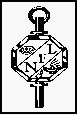 Zac McGee	      Kim Lenger	 		      			David Dempsey           Mick TurpinDirector of Debate     Director of Forensics         	    			Director of Debate       Director of Forensics             Liberty North High School						                   Liberty High School1000 NE 104th St. ~ Liberty, MO  64068				     	200 Blue Jay Drive ~ Liberty, MO 64068Phone 816-736-5500 ext 2237 						Phone 816-616-6761Email zachary.mcgee@lps53.org 				                             Email david.dempsey@lps53.orgEmail kimberly.lenger@lps53.org						Email mick.turpin@lp53.org Dear Speech and Debate Coach and Squad,	  The Liberty High School and Liberty North High School Chapters of the National Forensics League cordially invite you to our 20th annual Liberty Classic Invitational to be held January 12 & 13, 2024.  	Our tournament will provide varsity and novice competition in the following Individual Events: Original Oratory, U.S. Extemp, Foreign Extemp, Student Congress, Duo Interp, Dramatic Interp, Humorous Interp, Oral Interpretation (novice only), Program of Oral Interp (varsity only), Duet (Varsity Only if we have enough entries), Informative Speaking, Storytelling (novice only), Improv Duet Acting (Novice only).  Debate competition will be in: Champ CX, Reg CX, Novice CX, Champ LD, Reg LD, Novice LD, Champ PF, Reg PF and Novice PF and Comic Book Interp at BOTH tournaments.  Please read inside for all the information.  Students may enter two individual events and debate.  At the varsity tournament, we will be awarding the Alexis Elliott Outstanding Competitor award to honor the memory of Alex.  The Varsity will also offer NIETOC bids in the following events as entry numbers allow:  HI, DI, DUO, OO, INFO, POI, U.S. Extemp, and Foreign Extemp.  The 2024 NIETOC will be held in Bellevue High School, NE May 9-12, 2024.  All other information concerning NIETOC can be found at www.NIETOC.com.	COACHES ATTENTION: THE NOVICE TOURNAMENT WILL BE AT LIBERTY HS AND THE VARSITY TOURNAMENT WILL BE AT LIBERTY NORTH HS.  	Each school must be accompanied by a coach or qualified sponsor who may need to meet judging assignments.  In addition, each school entering Novice Debate may need to provide judges (may be an advanced student with more than 1 year of experience and 150+ NSDA points).	Our entry deadline is Wednesday January 3, 2024.  We cannot accept late entries this year, because of the size of the tournament and limited space. Entry fees are $8.00 per entry. We will guarantee 2 entries in each event and then all other entries will be waitlisted upon entry. Extra entries will be awarded as available and at the discretion of the host school. Extra entries, if desired, should be noted in the entry.  Should you have any questions, please call Zac McGee at Liberty North (816-736-5500 ext. 2237) cell (816-510-1485) or David Dempsey at Liberty High School (816-736-5340 ext. 2604) cell (816-616-6761).  We hope you can help us celebrate our 20th year!!!Please submit your team’s entries on SpeechWire: “Liberty North Classic Invitational - Varsity” or “Liberty Classic Invitational - Novice” Sincerely,Gracie Schwalm, Ellie Thorn, and Olivia Walker	        Ellie Primm, Cole Wheeler, Elinor Dow  Liberty North Chairs					        Liberty High School ChairsGeneral Rules:1. A student may enter two individual events and debate.  Debaters may not enter multiple debate styles and extempers may not enter both Foreign and U.S. divisions.2. Coaches may be used as judges.  Schools entering novice debate may need to provide judges (or a varsity to judge).3. A Novice shall be defined as a student in his/her first year of any competition. Any concerns related to this rule should be brought to the attention of the tournament host.4. Each school must furnish a timekeeper for both days.  Lincoln Douglas Debate novice competitors will timekeep the opposite flight.5. Trophies will be awarded to the top six places in Individual Events, and the top eight in Debate.6. No refunds for cancellations will be made after January 4, 2023.7. There is a campus regulation against smoking.  Failure to comply with this regulation will result in the contestant being eliminated from competition.8. No playing of guitars or other musical instruments. No music without the use of headphones.9.  Laptops may be used following MSHSAA and NSDA guidelines.10.  Alexis Elliott Outstanding Competitor Award- (varsity tournament only) Coaches must submit the name and codes of one student they think will be up for the award.  The points they accumulated for sweepstakes will be added up for all of their events and the winner will receive a traveling trophy. Coaches must submit the name before the quarter-finals of debate has started.  Ties will be broken by the NSDA Points accumulated at this tournament, then total NSDA points of the student.11. Please note: there is NOT a combined awards ceremony.Individual Events Rules:1. US and Foreign Extemp: Topics will be current events on national and international issues.  Time limit will be 7 minutes.2. Original Oratory:  The speech must be written by the student.  It must be memorized.  Time limit is 10 minutes.  Not more than 150 words may be direct quotation.3.  Humorous and Dramatic Interp: Selections must be memorized and possess literary merit.  Time limit is 10 minutes.4. Duo Interp: Must be memorized.  Selections may be from any appropriate novel, play, or short story.  An introduction must be provided.  Time limit-10 minutes.  Students must have offstage focus.  (May not be from recorded material.)5.  Oral Interpretation:  Must be performed using performance binder.  Selections may not be from plays.  Prose interp may only include 50% dialogue. Students may use poetry or prose selections for all rounds.  Time limit- 8 minutes.6.  Student Congress:  Sessions will be determined by: Ranks, reciprocals, total points.  Finalists will be determined by Semi ranks, judges preference, reciprocals, prelim ranks, prelim reciprocals, prelim points. We will use the December NSDA legislation. This will be attached to the speechwire website page once published. An appendix of expectations for this event will be sent with docket the week of the tournament. Congressional sessions should adjourn after approximately 75 minutes of competition.7.  Comic Book Interp: Selections must be from a form of graphic literature (ex comic book or graphic novel).  Children’s story books are not considered graphic literature.  It must be memorized and movement is limited. There is no use of props or chairs. Time limit is 5 minutes.   This event will not count towards sweepstakes.8. Program Oral Interp: A program of Prose, Poetry and Drama, up to ten minutes in length using at least two out of the three genres. No props or costumes may be used except for the manuscript. 9. Informative: Students deliver a memorized, self-written, ten-minute speech on a topic of their choosing. All topics must be informative in nature. Visual aids are permitted. 10. Improv Duet Acting (novice): Two students will draw, 5 minutes prior to performance. The performance  must be improvised and properly introduced. No props may be used. Students will draw a character, object, and location and will develop their improvisation around those three elements. Time Limit: Five Minutes. Judges may stop students who go over the time limit and will be encouraged to do so.Cross-Examination Debate:1. The resolution for debate will be the NSDA national topic.  “Resolved: The United States federal government should substantially increase fiscal redistribution in the United States by adopting a federal jobs guarantee, expanding Social Security, and/or providing a basic income.” Please note that as of the end of last semester, the NDCA Novice Evidence Packet limits are no longer in effect.2. Novice will be defined as any student in his/her first year of any competition.3. Time limits will be 8-3-5 with 8 minutes prep time.4. All teams must remain constant in personnel throughout the tournament.5. A team more than 10 minutes late to a round shall forfeit, unless it is the fault of the tournament.6. Since debate is oral communication, evidence shall be presented in an understandable fashion.  Judges will be instructed to refrain from reading any evidence after the round unless the truth of the evidence or its misinterpretation has been challenged by the opposing team in that round.7. In case of a forfeit, the winning team will receive speaker rankings of 1-2 and the opposition record will be averaged.  Byes will be tabulated as a win with 1-2 speaker rankings (speechwire allowing, otherwise it will be averaged); the opposition record will be averaged.8. At the end of preliminaries the eight top teams in each division will advance to quarterfinals.  Win/loss, speaker rankings, record of opponent lost to, total opposition record, opposition speaker ranks (in that order) will be used to break ties.  9. All teams must consist of two people unless given permission by the tournament director.Lincoln Douglas Debate:1. The topic shall be the NSDA January/February topic.2. Novice is defined as any student in his/her first year of any competition.3. Rounds will be run at the same time as cross-ex debate, so two L-D rounds will be held during one cross-ex debate.4.  In case of forfeit, the opposition record will be averaged. The opposition record for byes will be averaged. 5. Qualification for quarter-finals will be based on win-loss record; record of opponent lost to; total opposition record; and total opposition to the opposition.6. Time limits 6-3-7-3-4-6-3 with 4 minutes of prep time.Public Forum Debate:1. The topic will be the NSDA January topic.2. Novice is defined as any student in his/her first year of any competition.3. Rounds will be run at the same time as cross-ex debate, so two P-F rounds will be held during one cross-ex debate.4. In case of a forfeit, the winning team will receive speaker rankings of 1-2 and the opposition record will be averaged.  Byes will be tabulated as a win with 1-2 speaker rankings (speechwire allowing, otherwise it will be averaged); the opposition record will be averaged.   5. At the end of preliminaries the eight top teams in each division will advance to quarterfinals. Win/loss, speaker rankings, record of opponent lost to, total opposition record, opposition speaker ranks (in that order) will be used to break ties.  6. Time limits 4-4-3-4-4-3-3-3-3-2-2 with 3 minutes of prep time.Sweepstakes Rules:1. Sweepstakes points in debate will be awarded as follows: 		Debate win------------------------------5 points		Qualifying for quarters-------------------15 points2. Sweepstakes points in IEs will be awarded as follows:		Semifinals-------------------------------5 points		Finals-----------------------------------10 points		Third place-----------------------------5 points		Second Place---------------------------10 points		First place------------------------------15 pointsHotel Phone NumbersIn Liberty							Outside of LibertySleep Inn & Suites						Holiday Inn Northeast	1840 North Church Road					7333 N.E. Parvin RoadLiberty, MO 64068						Kansas City, MO 64117816-335-4402							(816)-455-1060Comfort Suites						Candlewood Suites8200 N. Church Road						4450 North Randolph RdKansas City, MO 64158					 Kansas City, MO (816)-781-7273						816-886-9311						             Days Inn							Hampton Inn at WOF209 N. 291 Highway						4233 N Corrington AveLiberty, MO 64068						Kansas City, MO (816)-225-3297						816-452-1010Fairfield Inn							Fairfield Inn and Suites at WOF8101 N. Church Road						4231 N Corrington AveKansas City, MO 64158					Kansas City, MO (816)-792-4000						816-452-6212Holiday Inn Express 						Best Western Premier8230 N. Church Road						421 Rte 291Kansas City, MO 64158					Liberty, MO  (816)-781-5555						816-429-8415Hampton Inn Hotel						Days Inn8551 N. Church Road						7100 NE Parvin RoadKansas City, MO 64158					Kansas City,  MO  (816)-415-9600						816-453-3355Super 8 Motel							Best Western Country Inn115 N Stuart Road						2633 NE 43rd St Liberty, MO 64068						Kansas City, MO(816)-781-9400						816-459-7222Town Place Suites by Marriott				Home 2 Suites130 S Stewart Road						401 N State Rte 291Liberty, MO  64068						Liberty, MO816-415-9200							816-429-8646NOVICE TOURNAMENT TIME SCHEDULE LIBERTY HIGH SCHOOLFriday, January 12, 20242:00-3:15-Registration in Field House LobbyYOUR TEAM WILL BE ESCORTED FROM THE FIELD HOUSE TO THE CAFETERIA/YOUR ASSIGNED AREA BY OUR STAFF. PLEASE KEEP EVERYONE EXCEPT EXTEMPERS IN THE CAFETERIA UNTIL 3:15PM. EXTEMP DRAW WILL BE IN THE PAC AT THE BACK OF THE BUILDING.3:00 – Round 1 Extemp Draw3:30 – Round 1 Individual Events / Congress-(75 minutes)4:30 – Round 2 Extemp Draw5:00 – Round 2 Individual Events / Congress-(75 minutes)6:30 – Round 1 Debate and IDA8:00 – Round 2 Debate and IDASaturday, January 13, 20247:00 – 7:15 am – Registration. Call or text David with drops (816) 616-6761.7:30 – Extemp Draw8:00 – Semifinals of Individual Events / Congress Super Session 1*-(75 minutes)9:30 – Round 3 Debate11:00 – Round 4 Debate and Finals of IDA12:30 – Extemp Draw1:00 – Finals of Individual Events / Congress Super Session 2*-(75 minutes)2:30 – Quarterfinals Debate4:15 – Awards at Liberty High in the PAC5:00 or ASAP – Semifinals Debate 6:30 or ASAP – Finals Debate*Congress- Based on the tournament entry size, the week of the tournament will determine if we will run Super session 1 as a semifinal round or as a combined session with Super Session 2. Regardless, 2 sessions of congress will occur on Saturday.VARSITY TOURNAMENT TIME SCHEDULE LIBERTY NORTH HIGH SCHOOLFriday, January 12th, 20242:00-3:00-Registration in the commons areaPLEASE KEEP ALL STUDENTS NOT IN EXTEMP IN THE MEZZANINE OF THE FIELD HOUSE UNTIL 3:15 P.M.  EXTEMP DRAW WILL BE IN AUDITORIUM AND THOSE STUDENTS WILL BE ESCORTED THERE AT 2:303:00 – Round 1 Extemp Draw3:30 – Round 1 Individual Events / Congress4:30 – Round 2 Extemp Draw5:00 – Round 2 Individual Events / Congress6:30 – Round 1 Debate8:00 – Round 2 DebateSaturday, January 13th, 20247:00 – 7:15 am – Registration. Call or text Zac with drops (816) 510-14857:30 – Extemp Draw8:00 – Semifinals of Individual Events / Congress Super Session 19:30 – Round 3 Debate11:00 – Round 4 Debate12:30 – Extemp Draw1:00 – Finals of Individual Events / Congress Super Session 22:30 – Quarterfinals Debate4:15 – Awards at Liberty North High Auditorium 5:00 or ASAP – Semifinals Debate 6:30 or ASAP – Finals DebateVARSITY TOURNAMENT EVENTSLiberty North High SchoolJanuary 12 & 13, 2024Entry fee:    $8.00 per entryUS Extemp                            		Foreign Extemp                     		Original Oratory                     		Informative SpeakingHumorous Interp                    		Dramatic Interp     Duet Acting                		Duo Interp 		Program Oral Interpretation	Comic Book Interp	Congress	Champ Cross-Ex Debate        		Regular Cross-Ex Debate        	    	Champ Lincoln-Douglas Debate       		Regular Lincoln-Douglas Debate       				Champ Public Forum Debate				Reg Public Forum Debate		Please submit your team’s entries on SpeechWire: “Liberty North Classic Invitational - Varsity”DEADLINE:  WEDNESDAY, JANUARY 3, 2024Zac McGee at zachary.mcgee@lps53.orgLiberty North High School1000 NE 104TH ST.Liberty, MO 64068Phone 816-736-5500 ext 2237NOVICE TOURNAMENT EVENTSLiberty High School January 12 & 13, 2024Entry fee:    $8.00 per entryUS Extemp                            		Foreign Extemp                     		Original Oratory                     		Humorous Interp                    		Dramatic Interp                     		Duo Interp 			Congress		Oral Interp		Informative	StorytellingComic Book Interp *(Does not count towards sweepstakes)Improv Duet Acting *(Does not count towards sweepstakes)Cross-Ex Debate        		      	    	Lincoln-Douglas Debate       		Public Forum Debate	Please submit your team’s entries on SpeechWire: “Liberty Classic Invitational - Novice”.DEADLINE:  Wednesday, JANUARY 3, 2024David Dempsey at David.Dempsey@lps53.orgLiberty High School200 Blue Jay Dr.Liberty, MO 64068Phone 816-736-5340 ext 2604